What is flow cytometry?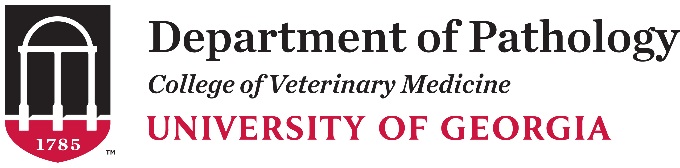 Flow cytometry is a test that determines the immunophenotype of cells by recognizing normal and abnormal expression of cell surface markers on T cells (helper T cells, cytotoxic T cells), B cells, neutrophils, and monocytes. Clinical flow cytometry is most often used for cats and dogs:To help distinguish between reactive and neoplastic lymphocytesTo determine if lymphoma/leukemia is of B or T cell origin and in some cases, identify specific subtypes of B or T cell lymphoma/leukemia which will aid in prognosisTo differentiate between lymphoid and non-lymphoid (myeloid/monocytic) neoplasiaClinical flow cytometry is used most often in combination with clinical history/presentation and cytology/blood smear examination for diagnosis of disease. In some cases, additional diagnostics (PARR- PCR for antigen receptor rearrangement, histopathology, immunohistochemistry, immunocytochemistry) are also required. When might clinical flow cytometry be most helpful?Lymphadenopathy, organomegaly, or mediastinal mass with the following cytology results:Confirmed or probable lymphoma composed of intermediate to large lymphocytesHomogeneous expansion of small to intermediate lymphocytesSuspected lymphoma or thymoma (for mediastinal mass)Sample to submit: Fine needle aspirate of lymph node/enlarged organ/mass (see sample submission guidelines)Note: Flow cytometry is not indicated on these samples if cytology results report rare to low numbers of atypical/suspicious cellsAbnormal CBC findings consisting of:Peripheral lymphocytosis with increased numbers of small mature, intermediate, or immature lymphocytesPresence of any immature cells/’blasts’ with a normal or elevated white blood cell countSample to submit: Peripheral blood (EDTA tube)NOTE: If the lymphocytosis is composed of small to intermediate lymphocytes test for Ehrlichia infection in dogs with lymphocyte counts up to ~50k and ‘stress’ in cats with lymphocyte counts up to ~30k prior to running flow cytometryAbnormal bone marrow findings with the following cytology/CBC results:Increased numbers of blasts or small/intermediate lymphocytes with leukopenia on CBCSample to submit: Bone marrow (EDTA tube) for samples with leukopenia on CBC. Peripheral blood (EDTA tube) is preferred if lymphocytosis is present.Body cavity effusion with the following cytology results: High numbers of small/intermediate/OR large lymphocytes consistent with or concerning for lymphomaSample to submit: Cavity fluid (EDTA tube and red top tube when possible- 0.5ml in each tube, see sample submission guidelines)Uncertain if flow cytometry will be helpful for your patient? Email vetclinflow@uga.edu or contact (706)542-9430 alt phone: (706)542-5161Sample shipping guidelinesCollect samples and ship on the same day overnight for Monday through Friday deliveryKeep samples refrigerated (DO NOT FREEZE) until shippedShip overnight with an ice packSamples may be submitted via:The Athens Veterinary Diagnostic LaboratoryCourier services may be available in your areaOr ship overnight via UPS- $10 UPS overnight labels available by emailFor courier service information or for shipping labels by email contact AVDL (706) 542-5568 or visit http://www.vet.uga.edu/dlab/ for informationSample collection and submission guidelinesLymph node, organ or mediastinal mass aspiratesPut 1 ml of 0.9% saline in a red top tube (no additives, no serum separator)Add 0.1ml of serum from the same patient or another patient of the same speciesNote: the volume of serum should be ~10% of the total volume (this helps preserve cells)Using a 22ga needle and 6 or 12cc syringe, aspirate with suctionEject the contents into the saline, gently aspirate the saline into the syringe and eject back into the tube to recover all cellsAspirate several times (2-3X if possible) repeating the above process until the saline is slightly cloudyBlood and bone marrowProvide a minimum of 0.5ml in an EDTA tubeA current CBC (within 2days) of the flow sample collection is requiredInclude a copy of your patient CBCORCheck the CBC test request box and include: 1) a minimum of 2.0 ml of blood in an EDTA tube (use the appropriate fill volume for your tube) for the CBC and flow cytometry and 2) one unstained blood smearSee pricing schedule for CBC Body cavity fluidProvide a minimum of 0.5ml in an EDTA tubeIf enough fluid is available please provide an additional red top tube (no additives, no serum separator) with a minimum of 0.5mlIf the total protein is < 5mg/dl please add two drops of serum from the same patient or another patient of the same species (if protein measurement is unavailable, add 2 drops of serum regardless)Reporting and pricing scheduleSamples will processed on the day they are received or the next day to determine the cell count and cell viability and perform flow cytometryNote: If a sample has too few cells or the cell viability is too low, flow cytometry results will not be accurate and flow cytometry will not be performed. A fee of $15 may be charged for the initial sample assessment in these casesPricing ScheduleCanine & Feline Flow Cytometry	$115.00ReportingReports will be generated within approximately 3 business days of sample processingQuestions?Email: vetclinflow@uga.eduPhone: (706)542-9430Alternate phone: (706)542-5161